открыт набор на обучение в 2023 годубезработных граждан, состоящих на учете в центре занятости населения, ПО ПРОФЕССИЯМ:-водитель автомобиля (категории «В»);-водитель автомобиля (переподготовка с категории «В» на категорию «С»); -машинист бульдозера;-специалист по маникюру;-повар;-электромонтер по ремонту и обслуживанию электрооборудования; -портной;-кладовщик;-охранник 4 разряда; -парикмахер; -специалист по управлению персоналом;-секретарь-администратор;-бухгалтер;-специалист в сфере закупок;-основы предпринимательства.При необходимости возможно обучение по другим профессиям и программам дополнительного образования.    Начало обучения по мере комплектования групп.Дополнительную информацию можно получить в центре занятости населения ЗАТО г. Железногорска:по телефону  75-39-21 или по адресу: Пионерский проезд, дом 6,  кабинет 204.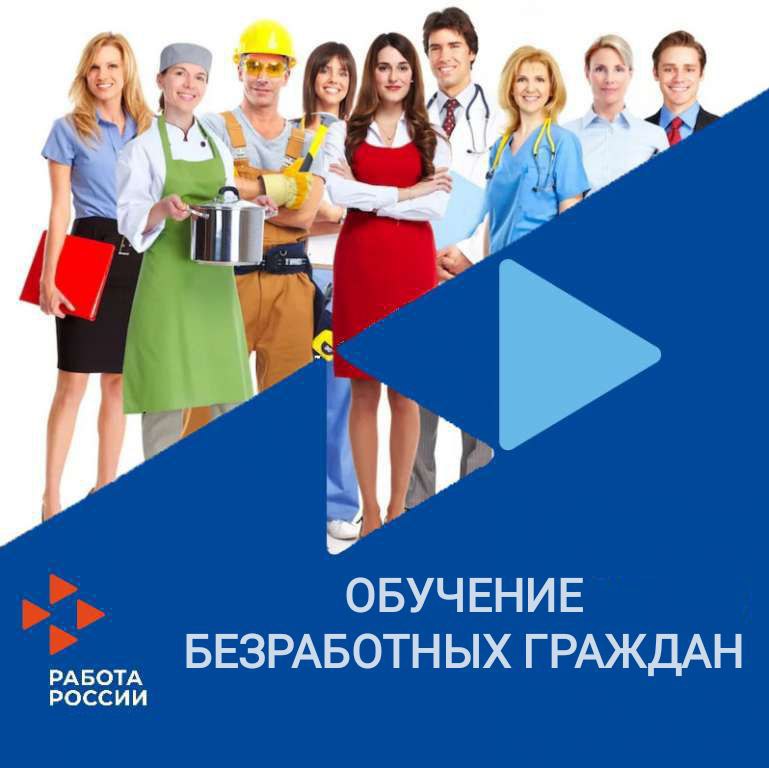 